Alternativt förslag till Kommunstyrelsens sammanträde 2022-02-21:Ki1: Policy för inköp i kommunkoncernenVänsterpartiet föreslår en förändring av ett stycke i policyn för inköp i kommunkoncernen som betonar tilliten till att bolagens styrelser förmår att vid tillfällen då samordningsvinster kan stå i strid med det enskilda bolagets intresse balansera dessa principer. Enligt vår uppfattning är det i allmänhet en riktig utgångspunkt att samordning av inköpen i en koncern borde leda till effektivitetsvinster på aggregerad nivå. Samtidigt är det full möjligt att förlusten av eget inflytande och ansvaret samt bristen på tillit till de enskilda bolagen  leder till en långsiktig suboptimering av hela koncernens prestation.Med anledning av ovanstående föreslås kommunstyrelsen besluta:Att föreslå Kommunfullmäktige besluta att Policyn för inköp i Kommunkoncernen fastställs med följande ändring:Fjärde stycket ersätts av följande ”Kommunkoncernen bör ha en helhetssyn på upphandlingar och ta vara på vinster av samordning. Kommunkoncernens gemensamma bästa har i allmänhet företräde framföra en enskild verksamhets intresse. För bolagen i kommunkoncernen bör styrelsen i förekommande enskilda fall pröva om samordningsvinsten för koncernen är så stor att den överskrider det enskilda bolagets intresse.”För Vänsterpartiet i KommunstyrelsenStefan Lindborg och Anne Rapinoja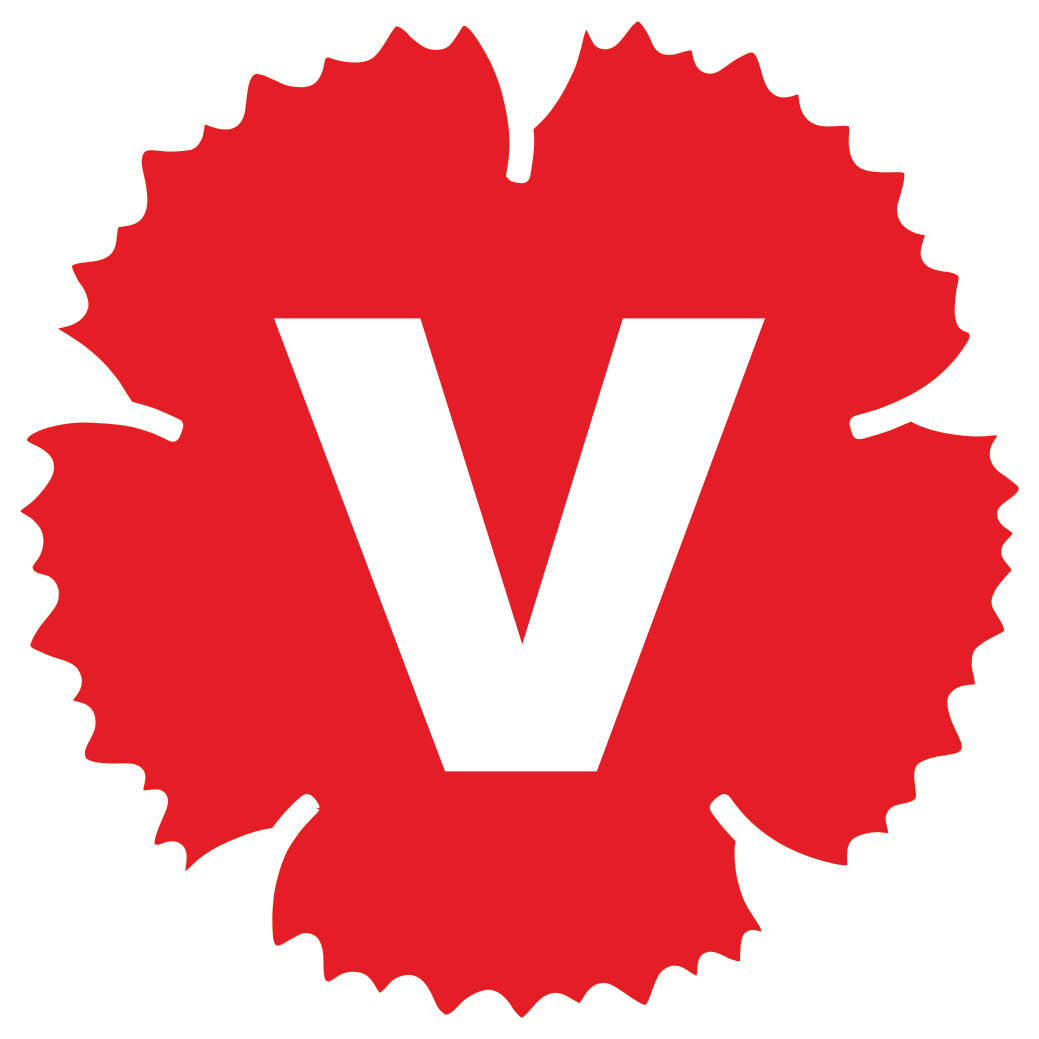 